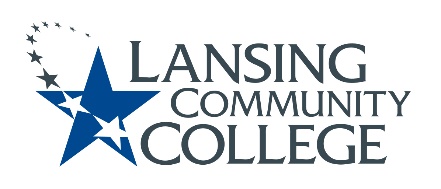 Curriculum Committee Report for the 
Academic SenateDate: 10/08/2021The following items were reviewed by the Curriculum Committee and no objections were received.For those interested in examining the CC documents, they can be found in the folder for Academic Senate review.Proposed Expedited Course Revisions:INSU 105 – Prin of Prop & Liability InsINSU 125 – Commercial InsuranceINSU 175 – Intro to Financial AdvisingINSU 250 – Claims and UnderwritingINSU 285 – Insurance Agency OperationsNext Curriculum Committee will meet on Wednesday, October 20th, 2021 from 2:30pm to 4:30pm on WebEx.Respectfully submitted, Tamara McDiarmidCurriculum Committee Chair